Mass IntentionsSaturday, December 17th    Connor FraserBlank Schedules for Christmas and New Year’s Eve Masses are at the back of the church.  Please fill in your name for the masses that you will be attending.Sign up sheets for 24 hour Adoration on January 6th is at the back of the church.  All time slots must be filled by January 4th or it will be cancelled.The Knights of Columbus will be having their monthly pancake breakfast after the 9:00am and 11:00am masses on Sunday, Dec. 18 at the church basement.  Come down and join us.Our Lady of the Hill Council Knights of Columbus is selling Sobeys & No Frills Grocery Gift Cards before and after all masses.  This will be last weekend to purchase gift cards until the weekend of January7/8th. Our Lady of Fatima (Portugal & Spain Catholic Pilgrimage) escorted by Fr. Arlan ParenteauApril 25- May 6, 2017For details and more information contact Jackie Abello 780-229-4171, 1-800-661-2454 ext 4171, E: JackieA@UniglobeOne.com The St. Vital CWL would like to thank parishioners for their many donations for the clients of the Marian Center. What a wonderful blessing! We would like to extend a special thank you to Maxine Hall who delivered the many bags to the center. The Knights of Columbus will again be making the “KEEP CHRIST IN CHRISTMS” magnets.  Cost is $5.00 and both English (Limited quantity) and French will be available at the Grocery Card Table. St. Joseph's Basilica invites you to rediscover the heart, wonder, and mystery of Christmas in a joyful celebration presented by The Schola Cantorum under the direction of Roderick Bryce. Join us at 2:30 p.m. on Sunday, December18, for "Lead Me to See Him," an afternoon of readings and carols for ChristmasPlease pick up your 2017 Donation Envelopes.The next Bible Study is on Monday Dec. 19th @ 1:00 (at Eunice's home), we will be doing lesson 13 The Good Shepherd.  Read John 10:1-42.This will complete our year 2016! We will resume January 16,  20172017 Living with Christ & Saint Joseph Sunday Missals are available for sale ($5.00) Confirmation 2017 - Calling all teens in grade 6 or older. Classes for confirmation will be starting soon! Registration and parent information night is January 17th at 7:00pm. Please bring a copy of baptismal certificate and $40 registration fee. See the website for more information and dates.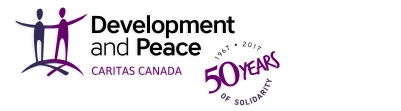 Thank you for your service! In the Gospel, St. Joseph is having a moment of doubt. Yet, he opens himself up to God’s plan in true obedience. Through Jesus Christ, God who is with us, we too are able to open ourselves up to God. One way in which we do this is through service to our brothers and sisters around the world. Thank you for your service and generosity to our brothers and sisters in Haiti, who survived the devastation of Hurricane Matthew. To date, the Catholic community in the Archdiocese of Edmonton has raised over $140,000.00 for this emergency. Through Development and Peace, you have provided food to 13,500 of the most vulnerable people. 40% of those requiring aid, are children. For more information: dpwest@devp.org or 1 844 480 DEVP.CHRISTMAS AND NEW YEAR’S MASS TIMES Christmas Eve 						New Year’s Eve 	    Saturday, December 24 					Saturday, December 31st4:00 pm Children’s Pageant 					5:00 p.m.4:30 p.m.7:00 p.m.							New Year’s Day9:30 p.m. 							Sunday, January 1st  12 am Midnight						9:00 a.m. & 11:00 a.m.Christmas DaySunday, December 25th10:00 a.m. 	..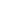 